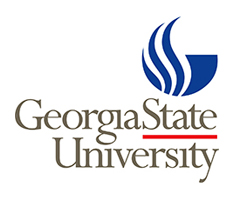 CREDIT CARD TERMINAL RENTAL FORMOffice of Revenue, Receivable and Cashiering ServicesPhone:  404-413-3251 	Email:  cashier@gsu.eduREQUESTER INFORMATIONEVENT PROFILE: (Describe the event, location and for what the customer will be paying)ACCOUNTING INFORMATION:Rental Period:  Please list the starting rental date which includes the pick-up date and the date of return. Rental Pickup Location:  From which campus(es) will the terminal(s) be picked up?  Please mark the box(es) next to the campus(es).Atlanta (Downtown)			AlpharettaClarkston				DecaturDunwoody				NewtonSecurity Awareness Training:List names of each employee who will be using the terminal and indicate if they have completed the Security Awareness TrainingDEPARTMENTAL APPROVALSTERMINAL INFORMATION(For RRCS Use Only)EQUIPMENT RENTAL AGREEMENT: PLEASE NOTE:Please allow 3-5 business days for the University Cashier’s Office to complete your request. The requester will receive a notification email when the equipment is ready for pick-up. Please bring this form to the Cashier’s Office to pick up equipment. Only the requester may pick up the equipment. The requester’s Panther ID card must be presented for verification at the time of pick up.Signature and Date Required Below:(To be signed at time of pick-up)Returned Equipment: (Sign only if equipment has been returned)Equipment Returned by:Name:Department:Email:Phone:Date requested:Fax:(Speedtype + Account Number) to use for credit card expenses:Rental Pick- up DateRental Return Date:Employee NameSecurity Awareness TrainingSecurity Awareness TrainingSecurity Awareness TrainingSecurity Awareness TrainingNODate ScheduledYESDate CompletedSignature of Business Manager:Date:Signature of Dept. Approver:Date:     Terminal Type:       Terminal S/N:      Terminal Accessories:     Terminal Date(s): Printed Name:Date:Signature:Date:Print name:Date:Authorized Signature:Date:For RRCS Use Only:Date Issued:Issued By:Equipment Returned Date:Received By: